Koppla ihop operatör med Swedvasc-användareBakgrundI den kommande versionen av Swedvasc kommer man på startsidan att kunna klicka fram att-göra-listor: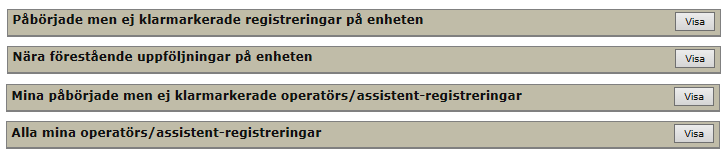 Oavsett roll i Swedvasc kommer användaren att kunna se att-göra-listor sammanslaget för hela sjukhuset. Om användaren är operatör visas dessutom listor som bara innehåller registreringar där användaren är angiven som operatör.För att kunna skapa dessa operatörsspecifika att-göra-listor, måste systemet ha en koppling mellan Swedvasc-användare och operatör. En sådan koppling har inte funnits tidigare, utan operatörer har skapats med ett för- och efternamn, helt frikopplat från Swedvasc-användare. Att göraAlla användare på sjukhuset finns listade under Administrera och Användare.  Skriv ut hela listan genom webbläsaren eller ta en skärmdump och skriv ut den.Gå in under Administrera och Operatörer och fyll i alla fält och aktuellt användarid från den utskrivna listan. Gå igenom operatörlistan och uppdatera alla operatörer så att de har ett användarid från användarlistan. Systemet kontrollerar att bara existerande användarid:n kan skrivas in.